RP MK Algoritma dan PemrogramanCatatan :   Capaian Pembelajaran Lulusan PRODI (CPL-PRODI) adalah kemampuan yang dimiliki oleh setiap lulusan PRODI yang merupakan internalisasi dari sikap, penguasaan pengetahuan dan ketrampilan sesuai dengan jenjang prodinya yang diperoleh melalui proses pembelajaran.CPL yang dibebankan pada mata kuliah adalah beberapa capaian pembelajaran lulusan program studi (CPL-PRODI) yang digunakan untuk pembentukan/pengembangan sebuah mata kuliah yang terdiri dari aspek sikap, ketrampulan umum, ketrampilan khusus dan pengetahuan.CP Mata kuliah (CPMK) adalah kemampuan yang dijabarkan secara spesifik dari CPL yang dibebankan pada mata kuliah, dan bersifat spesifik terhadap bahan kajian atau materi pembelajaran mata kuliah tersebut.Sub-CP Mata kuliah (Sub-CPMK) adalah kemampuan yang dijabarkan secara spesifik dari CPMK yang dapat diukur atau diamati dan merupakan kemampuan akhir yang direncanakan pada tiap tahap pembelajaran, dan bersifat spesifik terhadap materi pembelajaran mata kuliah tersebut.Indikator penilaian kemampuan dalam proses maupun hasil belajar mahasiswa adalah pernyataan spesifik dan terukur yang mengidentifikasi kemampuan atau kinerja hasil belajar mahasiswa yang disertai bukti-bukti.Kriteria Penilaian adalah patokan yang digunakan sebagai ukuran atau tolok ukur ketercapaian pembelajaran dalam penilaian berdasarkan indikator-indikator yang telah ditetapkan. Kreteria penilaian merupakan pedoman bagi penilai agar penilaian konsisten dan tidak bias. Kreteria dapat berupa kuantitatif ataupun kualitatif.Bentuk penilaian: tes dan non-tes.Bentuk pembelajaran: Kuliah, Responsi, Tutorial, Seminar atau yang setara, Praktikum, Praktik Studio, Praktik Bengkel, Praktik Lapangan, Penelitian, Pengabdian Kepada Masyarakat dan/atau bentuk pembelajaran lain yang setara.Metode Pembelajaran: Small Group Discussion, Role-Play & Simulation, Discovery Learning, Self-Directed Learning, Cooperative Learning, Collaborative Learning, Contextual Learning, Project Based Learning, dan metode lainnya yg setara.Materi Pembelajaran adalah rincian atau uraian dari bahan kajian yg dapat disajikan dalam bentuk beberapa pokok dan sub-pokok bahasan.Bobot penilaian adalah prosentasi penilaian terhadap setiap pencapaian sub-CPMK yang besarnya proposional dengan tingkat kesulitan pencapaian sub-CPMK tsb., dan totalnya 100%.TM=Tatap Muka, PT=Penugasan terstruktur, BM=Belajar mandiri.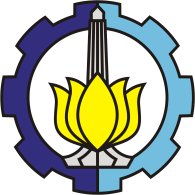 INSTITUT TEKNOLOGI SEPULUH NOVEMBERFAKULTAS VOKASIDEPARTEMEN TEKNIK INSTRUMENTASINAMA PRODI: SARJANA TERAPAN TEKNOLOGI REKAYASA INSTRUMENTASIINSTITUT TEKNOLOGI SEPULUH NOVEMBERFAKULTAS VOKASIDEPARTEMEN TEKNIK INSTRUMENTASINAMA PRODI: SARJANA TERAPAN TEKNOLOGI REKAYASA INSTRUMENTASIINSTITUT TEKNOLOGI SEPULUH NOVEMBERFAKULTAS VOKASIDEPARTEMEN TEKNIK INSTRUMENTASINAMA PRODI: SARJANA TERAPAN TEKNOLOGI REKAYASA INSTRUMENTASIINSTITUT TEKNOLOGI SEPULUH NOVEMBERFAKULTAS VOKASIDEPARTEMEN TEKNIK INSTRUMENTASINAMA PRODI: SARJANA TERAPAN TEKNOLOGI REKAYASA INSTRUMENTASIINSTITUT TEKNOLOGI SEPULUH NOVEMBERFAKULTAS VOKASIDEPARTEMEN TEKNIK INSTRUMENTASINAMA PRODI: SARJANA TERAPAN TEKNOLOGI REKAYASA INSTRUMENTASIINSTITUT TEKNOLOGI SEPULUH NOVEMBERFAKULTAS VOKASIDEPARTEMEN TEKNIK INSTRUMENTASINAMA PRODI: SARJANA TERAPAN TEKNOLOGI REKAYASA INSTRUMENTASIINSTITUT TEKNOLOGI SEPULUH NOVEMBERFAKULTAS VOKASIDEPARTEMEN TEKNIK INSTRUMENTASINAMA PRODI: SARJANA TERAPAN TEKNOLOGI REKAYASA INSTRUMENTASIINSTITUT TEKNOLOGI SEPULUH NOVEMBERFAKULTAS VOKASIDEPARTEMEN TEKNIK INSTRUMENTASINAMA PRODI: SARJANA TERAPAN TEKNOLOGI REKAYASA INSTRUMENTASIINSTITUT TEKNOLOGI SEPULUH NOVEMBERFAKULTAS VOKASIDEPARTEMEN TEKNIK INSTRUMENTASINAMA PRODI: SARJANA TERAPAN TEKNOLOGI REKAYASA INSTRUMENTASIINSTITUT TEKNOLOGI SEPULUH NOVEMBERFAKULTAS VOKASIDEPARTEMEN TEKNIK INSTRUMENTASINAMA PRODI: SARJANA TERAPAN TEKNOLOGI REKAYASA INSTRUMENTASIINSTITUT TEKNOLOGI SEPULUH NOVEMBERFAKULTAS VOKASIDEPARTEMEN TEKNIK INSTRUMENTASINAMA PRODI: SARJANA TERAPAN TEKNOLOGI REKAYASA INSTRUMENTASIINSTITUT TEKNOLOGI SEPULUH NOVEMBERFAKULTAS VOKASIDEPARTEMEN TEKNIK INSTRUMENTASINAMA PRODI: SARJANA TERAPAN TEKNOLOGI REKAYASA INSTRUMENTASIINSTITUT TEKNOLOGI SEPULUH NOVEMBERFAKULTAS VOKASIDEPARTEMEN TEKNIK INSTRUMENTASINAMA PRODI: SARJANA TERAPAN TEKNOLOGI REKAYASA INSTRUMENTASIINSTITUT TEKNOLOGI SEPULUH NOVEMBERFAKULTAS VOKASIDEPARTEMEN TEKNIK INSTRUMENTASINAMA PRODI: SARJANA TERAPAN TEKNOLOGI REKAYASA INSTRUMENTASIMATA KULIAHMATA KULIAHMATA KULIAHMATA KULIAHKODEKODEKODERumpun MKRumpun MKRumpun MKRumpun MKBOBOT (sks)BOBOT (sks)SEMESTERTgl PenyusunanTgl PenyusunanALGORITMA DAN PEMROGRAMANALGORITMA DAN PEMROGRAMANALGORITMA DAN PEMROGRAMANALGORITMA DAN PEMROGRAMANVI190207VI190207VI190207Instrumentasi PengendalianInstrumentasi PengendalianInstrumentasi PengendalianInstrumentasi Pengendalian33II9 November 20209 November 2020OTORISASIOTORISASIOTORISASIOTORISASIPengembang RPPengembang RPPengembang RPPengembang RPKoordinator RMKKoordinator RMKKoordinator RMKKoordinator RMKKoordinator RMKKa PRODIKa PRODIKa PRODIOTORISASIOTORISASIOTORISASIOTORISASITtd DARI KOORDINATOR Ttd DARI KOORDINATOR Ttd DARI KOORDINATOR Ttd DARI KOORDINATOR Ttd dari RMK(Murry Raditya, S.T., M.Sc.)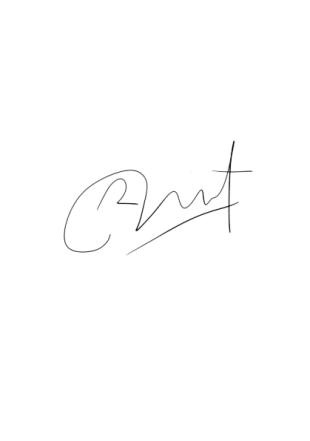 Ttd dari RMK(Murry Raditya, S.T., M.Sc.)Ttd dari RMK(Murry Raditya, S.T., M.Sc.)Ttd dari RMK(Murry Raditya, S.T., M.Sc.)Ttd dari RMK(Murry Raditya, S.T., M.Sc.)TTd dari Kaprodi(Dr. Ir. Totok Soehartanto., DEA.)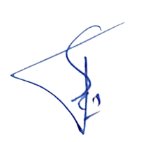 TTd dari Kaprodi(Dr. Ir. Totok Soehartanto., DEA.)TTd dari Kaprodi(Dr. Ir. Totok Soehartanto., DEA.)Capaian Pembelajaran (CP)Capaian Pembelajaran (CP)CPL-PRODI         CPL-PRODI         Capaian Pembelajaran (CP)Capaian Pembelajaran (CP)Menguasai prinsip profesionalisme dan etika profesi kerja (P2)Menguasai isu terkini dari perkembangan teknologi instrumentasi dunia industry (P3)Menguasai konsep sistem instrumentasi, teknik instrumentasi serta penerapannya di bidang industri (P4)Menguasai dasar dari metode pemrograman serta pengembangannya dalam bidang instrumentasi (P7)Menguasai dampak dari pemanfaatan teknologi secara global, meliputi ekonomi, lingkungan dan social (P8)Menguji kinerja dan menganalisa sebuah sistem instrumentasi (KK5)Menganalisa dan menanggapi permasalahan sistem instrumentasi (KK6)Membuat perangkat lunak dan penerapkan perangkat keras sesuai dengan standar keteknikan yang tepat pada sistem kontrol instrumentasi (KK7)Melaksanakan kalibrasi peralatan yang terkait dengan besaran fisis (KK11)Menguasai prinsip profesionalisme dan etika profesi kerja (P2)Menguasai isu terkini dari perkembangan teknologi instrumentasi dunia industry (P3)Menguasai konsep sistem instrumentasi, teknik instrumentasi serta penerapannya di bidang industri (P4)Menguasai dasar dari metode pemrograman serta pengembangannya dalam bidang instrumentasi (P7)Menguasai dampak dari pemanfaatan teknologi secara global, meliputi ekonomi, lingkungan dan social (P8)Menguji kinerja dan menganalisa sebuah sistem instrumentasi (KK5)Menganalisa dan menanggapi permasalahan sistem instrumentasi (KK6)Membuat perangkat lunak dan penerapkan perangkat keras sesuai dengan standar keteknikan yang tepat pada sistem kontrol instrumentasi (KK7)Melaksanakan kalibrasi peralatan yang terkait dengan besaran fisis (KK11)Menguasai prinsip profesionalisme dan etika profesi kerja (P2)Menguasai isu terkini dari perkembangan teknologi instrumentasi dunia industry (P3)Menguasai konsep sistem instrumentasi, teknik instrumentasi serta penerapannya di bidang industri (P4)Menguasai dasar dari metode pemrograman serta pengembangannya dalam bidang instrumentasi (P7)Menguasai dampak dari pemanfaatan teknologi secara global, meliputi ekonomi, lingkungan dan social (P8)Menguji kinerja dan menganalisa sebuah sistem instrumentasi (KK5)Menganalisa dan menanggapi permasalahan sistem instrumentasi (KK6)Membuat perangkat lunak dan penerapkan perangkat keras sesuai dengan standar keteknikan yang tepat pada sistem kontrol instrumentasi (KK7)Melaksanakan kalibrasi peralatan yang terkait dengan besaran fisis (KK11)Menguasai prinsip profesionalisme dan etika profesi kerja (P2)Menguasai isu terkini dari perkembangan teknologi instrumentasi dunia industry (P3)Menguasai konsep sistem instrumentasi, teknik instrumentasi serta penerapannya di bidang industri (P4)Menguasai dasar dari metode pemrograman serta pengembangannya dalam bidang instrumentasi (P7)Menguasai dampak dari pemanfaatan teknologi secara global, meliputi ekonomi, lingkungan dan social (P8)Menguji kinerja dan menganalisa sebuah sistem instrumentasi (KK5)Menganalisa dan menanggapi permasalahan sistem instrumentasi (KK6)Membuat perangkat lunak dan penerapkan perangkat keras sesuai dengan standar keteknikan yang tepat pada sistem kontrol instrumentasi (KK7)Melaksanakan kalibrasi peralatan yang terkait dengan besaran fisis (KK11)Menguasai prinsip profesionalisme dan etika profesi kerja (P2)Menguasai isu terkini dari perkembangan teknologi instrumentasi dunia industry (P3)Menguasai konsep sistem instrumentasi, teknik instrumentasi serta penerapannya di bidang industri (P4)Menguasai dasar dari metode pemrograman serta pengembangannya dalam bidang instrumentasi (P7)Menguasai dampak dari pemanfaatan teknologi secara global, meliputi ekonomi, lingkungan dan social (P8)Menguji kinerja dan menganalisa sebuah sistem instrumentasi (KK5)Menganalisa dan menanggapi permasalahan sistem instrumentasi (KK6)Membuat perangkat lunak dan penerapkan perangkat keras sesuai dengan standar keteknikan yang tepat pada sistem kontrol instrumentasi (KK7)Melaksanakan kalibrasi peralatan yang terkait dengan besaran fisis (KK11)Menguasai prinsip profesionalisme dan etika profesi kerja (P2)Menguasai isu terkini dari perkembangan teknologi instrumentasi dunia industry (P3)Menguasai konsep sistem instrumentasi, teknik instrumentasi serta penerapannya di bidang industri (P4)Menguasai dasar dari metode pemrograman serta pengembangannya dalam bidang instrumentasi (P7)Menguasai dampak dari pemanfaatan teknologi secara global, meliputi ekonomi, lingkungan dan social (P8)Menguji kinerja dan menganalisa sebuah sistem instrumentasi (KK5)Menganalisa dan menanggapi permasalahan sistem instrumentasi (KK6)Membuat perangkat lunak dan penerapkan perangkat keras sesuai dengan standar keteknikan yang tepat pada sistem kontrol instrumentasi (KK7)Melaksanakan kalibrasi peralatan yang terkait dengan besaran fisis (KK11)Menguasai prinsip profesionalisme dan etika profesi kerja (P2)Menguasai isu terkini dari perkembangan teknologi instrumentasi dunia industry (P3)Menguasai konsep sistem instrumentasi, teknik instrumentasi serta penerapannya di bidang industri (P4)Menguasai dasar dari metode pemrograman serta pengembangannya dalam bidang instrumentasi (P7)Menguasai dampak dari pemanfaatan teknologi secara global, meliputi ekonomi, lingkungan dan social (P8)Menguji kinerja dan menganalisa sebuah sistem instrumentasi (KK5)Menganalisa dan menanggapi permasalahan sistem instrumentasi (KK6)Membuat perangkat lunak dan penerapkan perangkat keras sesuai dengan standar keteknikan yang tepat pada sistem kontrol instrumentasi (KK7)Melaksanakan kalibrasi peralatan yang terkait dengan besaran fisis (KK11)Menguasai prinsip profesionalisme dan etika profesi kerja (P2)Menguasai isu terkini dari perkembangan teknologi instrumentasi dunia industry (P3)Menguasai konsep sistem instrumentasi, teknik instrumentasi serta penerapannya di bidang industri (P4)Menguasai dasar dari metode pemrograman serta pengembangannya dalam bidang instrumentasi (P7)Menguasai dampak dari pemanfaatan teknologi secara global, meliputi ekonomi, lingkungan dan social (P8)Menguji kinerja dan menganalisa sebuah sistem instrumentasi (KK5)Menganalisa dan menanggapi permasalahan sistem instrumentasi (KK6)Membuat perangkat lunak dan penerapkan perangkat keras sesuai dengan standar keteknikan yang tepat pada sistem kontrol instrumentasi (KK7)Melaksanakan kalibrasi peralatan yang terkait dengan besaran fisis (KK11)Menguasai prinsip profesionalisme dan etika profesi kerja (P2)Menguasai isu terkini dari perkembangan teknologi instrumentasi dunia industry (P3)Menguasai konsep sistem instrumentasi, teknik instrumentasi serta penerapannya di bidang industri (P4)Menguasai dasar dari metode pemrograman serta pengembangannya dalam bidang instrumentasi (P7)Menguasai dampak dari pemanfaatan teknologi secara global, meliputi ekonomi, lingkungan dan social (P8)Menguji kinerja dan menganalisa sebuah sistem instrumentasi (KK5)Menganalisa dan menanggapi permasalahan sistem instrumentasi (KK6)Membuat perangkat lunak dan penerapkan perangkat keras sesuai dengan standar keteknikan yang tepat pada sistem kontrol instrumentasi (KK7)Melaksanakan kalibrasi peralatan yang terkait dengan besaran fisis (KK11)Menguasai prinsip profesionalisme dan etika profesi kerja (P2)Menguasai isu terkini dari perkembangan teknologi instrumentasi dunia industry (P3)Menguasai konsep sistem instrumentasi, teknik instrumentasi serta penerapannya di bidang industri (P4)Menguasai dasar dari metode pemrograman serta pengembangannya dalam bidang instrumentasi (P7)Menguasai dampak dari pemanfaatan teknologi secara global, meliputi ekonomi, lingkungan dan social (P8)Menguji kinerja dan menganalisa sebuah sistem instrumentasi (KK5)Menganalisa dan menanggapi permasalahan sistem instrumentasi (KK6)Membuat perangkat lunak dan penerapkan perangkat keras sesuai dengan standar keteknikan yang tepat pada sistem kontrol instrumentasi (KK7)Melaksanakan kalibrasi peralatan yang terkait dengan besaran fisis (KK11)Menguasai prinsip profesionalisme dan etika profesi kerja (P2)Menguasai isu terkini dari perkembangan teknologi instrumentasi dunia industry (P3)Menguasai konsep sistem instrumentasi, teknik instrumentasi serta penerapannya di bidang industri (P4)Menguasai dasar dari metode pemrograman serta pengembangannya dalam bidang instrumentasi (P7)Menguasai dampak dari pemanfaatan teknologi secara global, meliputi ekonomi, lingkungan dan social (P8)Menguji kinerja dan menganalisa sebuah sistem instrumentasi (KK5)Menganalisa dan menanggapi permasalahan sistem instrumentasi (KK6)Membuat perangkat lunak dan penerapkan perangkat keras sesuai dengan standar keteknikan yang tepat pada sistem kontrol instrumentasi (KK7)Melaksanakan kalibrasi peralatan yang terkait dengan besaran fisis (KK11)Menguasai prinsip profesionalisme dan etika profesi kerja (P2)Menguasai isu terkini dari perkembangan teknologi instrumentasi dunia industry (P3)Menguasai konsep sistem instrumentasi, teknik instrumentasi serta penerapannya di bidang industri (P4)Menguasai dasar dari metode pemrograman serta pengembangannya dalam bidang instrumentasi (P7)Menguasai dampak dari pemanfaatan teknologi secara global, meliputi ekonomi, lingkungan dan social (P8)Menguji kinerja dan menganalisa sebuah sistem instrumentasi (KK5)Menganalisa dan menanggapi permasalahan sistem instrumentasi (KK6)Membuat perangkat lunak dan penerapkan perangkat keras sesuai dengan standar keteknikan yang tepat pada sistem kontrol instrumentasi (KK7)Melaksanakan kalibrasi peralatan yang terkait dengan besaran fisis (KK11)Menguasai prinsip profesionalisme dan etika profesi kerja (P2)Menguasai isu terkini dari perkembangan teknologi instrumentasi dunia industry (P3)Menguasai konsep sistem instrumentasi, teknik instrumentasi serta penerapannya di bidang industri (P4)Menguasai dasar dari metode pemrograman serta pengembangannya dalam bidang instrumentasi (P7)Menguasai dampak dari pemanfaatan teknologi secara global, meliputi ekonomi, lingkungan dan social (P8)Menguji kinerja dan menganalisa sebuah sistem instrumentasi (KK5)Menganalisa dan menanggapi permasalahan sistem instrumentasi (KK6)Membuat perangkat lunak dan penerapkan perangkat keras sesuai dengan standar keteknikan yang tepat pada sistem kontrol instrumentasi (KK7)Melaksanakan kalibrasi peralatan yang terkait dengan besaran fisis (KK11)Menguasai prinsip profesionalisme dan etika profesi kerja (P2)Menguasai isu terkini dari perkembangan teknologi instrumentasi dunia industry (P3)Menguasai konsep sistem instrumentasi, teknik instrumentasi serta penerapannya di bidang industri (P4)Menguasai dasar dari metode pemrograman serta pengembangannya dalam bidang instrumentasi (P7)Menguasai dampak dari pemanfaatan teknologi secara global, meliputi ekonomi, lingkungan dan social (P8)Menguji kinerja dan menganalisa sebuah sistem instrumentasi (KK5)Menganalisa dan menanggapi permasalahan sistem instrumentasi (KK6)Membuat perangkat lunak dan penerapkan perangkat keras sesuai dengan standar keteknikan yang tepat pada sistem kontrol instrumentasi (KK7)Melaksanakan kalibrasi peralatan yang terkait dengan besaran fisis (KK11)Capaian Pembelajaran (CP)Capaian Pembelajaran (CP)CP MKCP MKCP MKCapaian Pembelajaran (CP)Capaian Pembelajaran (CP)Mahasiswa mampu memahami macam – macam bahasa pemrograman dan penerapannya Mahasiswa mampu memahami prinsip dan pemrograman dengan bahasa tingkat rendah.Mahasiswa mampu memahami prinsip dan pemrograman dengan bahasa tingkat rendah level advanceMahasiswa mampu memahami prinsip-prinsip pemrograman tingkat tinggiMahasiswa mampu memahami operasi dalam bahasa tingkat tinggi.Mahasiswa mampu menjelaskan prinsip pemrograman array, sring dan pointer dalam bahasa tingkat tinggiMahasiswa mampu memahami pemrograman berbasis ObjekMahasiswa mampu memahami prinsip pemrograman berbasis ObjekMahasiswa mampu memahami terapan pemrograman berbasis objekMahasiswa mampu memahami prinsip pemrograman databaseMahasiswa mampu memahami prinsip pemrograman android studioMahasiswa mampu memahami prinsip pemrograman multi platform.Mahasiswa mampu memahami macam – macam bahasa pemrograman dan penerapannya Mahasiswa mampu memahami prinsip dan pemrograman dengan bahasa tingkat rendah.Mahasiswa mampu memahami prinsip dan pemrograman dengan bahasa tingkat rendah level advanceMahasiswa mampu memahami prinsip-prinsip pemrograman tingkat tinggiMahasiswa mampu memahami operasi dalam bahasa tingkat tinggi.Mahasiswa mampu menjelaskan prinsip pemrograman array, sring dan pointer dalam bahasa tingkat tinggiMahasiswa mampu memahami pemrograman berbasis ObjekMahasiswa mampu memahami prinsip pemrograman berbasis ObjekMahasiswa mampu memahami terapan pemrograman berbasis objekMahasiswa mampu memahami prinsip pemrograman databaseMahasiswa mampu memahami prinsip pemrograman android studioMahasiswa mampu memahami prinsip pemrograman multi platform.Mahasiswa mampu memahami macam – macam bahasa pemrograman dan penerapannya Mahasiswa mampu memahami prinsip dan pemrograman dengan bahasa tingkat rendah.Mahasiswa mampu memahami prinsip dan pemrograman dengan bahasa tingkat rendah level advanceMahasiswa mampu memahami prinsip-prinsip pemrograman tingkat tinggiMahasiswa mampu memahami operasi dalam bahasa tingkat tinggi.Mahasiswa mampu menjelaskan prinsip pemrograman array, sring dan pointer dalam bahasa tingkat tinggiMahasiswa mampu memahami pemrograman berbasis ObjekMahasiswa mampu memahami prinsip pemrograman berbasis ObjekMahasiswa mampu memahami terapan pemrograman berbasis objekMahasiswa mampu memahami prinsip pemrograman databaseMahasiswa mampu memahami prinsip pemrograman android studioMahasiswa mampu memahami prinsip pemrograman multi platform.Mahasiswa mampu memahami macam – macam bahasa pemrograman dan penerapannya Mahasiswa mampu memahami prinsip dan pemrograman dengan bahasa tingkat rendah.Mahasiswa mampu memahami prinsip dan pemrograman dengan bahasa tingkat rendah level advanceMahasiswa mampu memahami prinsip-prinsip pemrograman tingkat tinggiMahasiswa mampu memahami operasi dalam bahasa tingkat tinggi.Mahasiswa mampu menjelaskan prinsip pemrograman array, sring dan pointer dalam bahasa tingkat tinggiMahasiswa mampu memahami pemrograman berbasis ObjekMahasiswa mampu memahami prinsip pemrograman berbasis ObjekMahasiswa mampu memahami terapan pemrograman berbasis objekMahasiswa mampu memahami prinsip pemrograman databaseMahasiswa mampu memahami prinsip pemrograman android studioMahasiswa mampu memahami prinsip pemrograman multi platform.Mahasiswa mampu memahami macam – macam bahasa pemrograman dan penerapannya Mahasiswa mampu memahami prinsip dan pemrograman dengan bahasa tingkat rendah.Mahasiswa mampu memahami prinsip dan pemrograman dengan bahasa tingkat rendah level advanceMahasiswa mampu memahami prinsip-prinsip pemrograman tingkat tinggiMahasiswa mampu memahami operasi dalam bahasa tingkat tinggi.Mahasiswa mampu menjelaskan prinsip pemrograman array, sring dan pointer dalam bahasa tingkat tinggiMahasiswa mampu memahami pemrograman berbasis ObjekMahasiswa mampu memahami prinsip pemrograman berbasis ObjekMahasiswa mampu memahami terapan pemrograman berbasis objekMahasiswa mampu memahami prinsip pemrograman databaseMahasiswa mampu memahami prinsip pemrograman android studioMahasiswa mampu memahami prinsip pemrograman multi platform.Mahasiswa mampu memahami macam – macam bahasa pemrograman dan penerapannya Mahasiswa mampu memahami prinsip dan pemrograman dengan bahasa tingkat rendah.Mahasiswa mampu memahami prinsip dan pemrograman dengan bahasa tingkat rendah level advanceMahasiswa mampu memahami prinsip-prinsip pemrograman tingkat tinggiMahasiswa mampu memahami operasi dalam bahasa tingkat tinggi.Mahasiswa mampu menjelaskan prinsip pemrograman array, sring dan pointer dalam bahasa tingkat tinggiMahasiswa mampu memahami pemrograman berbasis ObjekMahasiswa mampu memahami prinsip pemrograman berbasis ObjekMahasiswa mampu memahami terapan pemrograman berbasis objekMahasiswa mampu memahami prinsip pemrograman databaseMahasiswa mampu memahami prinsip pemrograman android studioMahasiswa mampu memahami prinsip pemrograman multi platform.Mahasiswa mampu memahami macam – macam bahasa pemrograman dan penerapannya Mahasiswa mampu memahami prinsip dan pemrograman dengan bahasa tingkat rendah.Mahasiswa mampu memahami prinsip dan pemrograman dengan bahasa tingkat rendah level advanceMahasiswa mampu memahami prinsip-prinsip pemrograman tingkat tinggiMahasiswa mampu memahami operasi dalam bahasa tingkat tinggi.Mahasiswa mampu menjelaskan prinsip pemrograman array, sring dan pointer dalam bahasa tingkat tinggiMahasiswa mampu memahami pemrograman berbasis ObjekMahasiswa mampu memahami prinsip pemrograman berbasis ObjekMahasiswa mampu memahami terapan pemrograman berbasis objekMahasiswa mampu memahami prinsip pemrograman databaseMahasiswa mampu memahami prinsip pemrograman android studioMahasiswa mampu memahami prinsip pemrograman multi platform.Mahasiswa mampu memahami macam – macam bahasa pemrograman dan penerapannya Mahasiswa mampu memahami prinsip dan pemrograman dengan bahasa tingkat rendah.Mahasiswa mampu memahami prinsip dan pemrograman dengan bahasa tingkat rendah level advanceMahasiswa mampu memahami prinsip-prinsip pemrograman tingkat tinggiMahasiswa mampu memahami operasi dalam bahasa tingkat tinggi.Mahasiswa mampu menjelaskan prinsip pemrograman array, sring dan pointer dalam bahasa tingkat tinggiMahasiswa mampu memahami pemrograman berbasis ObjekMahasiswa mampu memahami prinsip pemrograman berbasis ObjekMahasiswa mampu memahami terapan pemrograman berbasis objekMahasiswa mampu memahami prinsip pemrograman databaseMahasiswa mampu memahami prinsip pemrograman android studioMahasiswa mampu memahami prinsip pemrograman multi platform.Mahasiswa mampu memahami macam – macam bahasa pemrograman dan penerapannya Mahasiswa mampu memahami prinsip dan pemrograman dengan bahasa tingkat rendah.Mahasiswa mampu memahami prinsip dan pemrograman dengan bahasa tingkat rendah level advanceMahasiswa mampu memahami prinsip-prinsip pemrograman tingkat tinggiMahasiswa mampu memahami operasi dalam bahasa tingkat tinggi.Mahasiswa mampu menjelaskan prinsip pemrograman array, sring dan pointer dalam bahasa tingkat tinggiMahasiswa mampu memahami pemrograman berbasis ObjekMahasiswa mampu memahami prinsip pemrograman berbasis ObjekMahasiswa mampu memahami terapan pemrograman berbasis objekMahasiswa mampu memahami prinsip pemrograman databaseMahasiswa mampu memahami prinsip pemrograman android studioMahasiswa mampu memahami prinsip pemrograman multi platform.Mahasiswa mampu memahami macam – macam bahasa pemrograman dan penerapannya Mahasiswa mampu memahami prinsip dan pemrograman dengan bahasa tingkat rendah.Mahasiswa mampu memahami prinsip dan pemrograman dengan bahasa tingkat rendah level advanceMahasiswa mampu memahami prinsip-prinsip pemrograman tingkat tinggiMahasiswa mampu memahami operasi dalam bahasa tingkat tinggi.Mahasiswa mampu menjelaskan prinsip pemrograman array, sring dan pointer dalam bahasa tingkat tinggiMahasiswa mampu memahami pemrograman berbasis ObjekMahasiswa mampu memahami prinsip pemrograman berbasis ObjekMahasiswa mampu memahami terapan pemrograman berbasis objekMahasiswa mampu memahami prinsip pemrograman databaseMahasiswa mampu memahami prinsip pemrograman android studioMahasiswa mampu memahami prinsip pemrograman multi platform.Mahasiswa mampu memahami macam – macam bahasa pemrograman dan penerapannya Mahasiswa mampu memahami prinsip dan pemrograman dengan bahasa tingkat rendah.Mahasiswa mampu memahami prinsip dan pemrograman dengan bahasa tingkat rendah level advanceMahasiswa mampu memahami prinsip-prinsip pemrograman tingkat tinggiMahasiswa mampu memahami operasi dalam bahasa tingkat tinggi.Mahasiswa mampu menjelaskan prinsip pemrograman array, sring dan pointer dalam bahasa tingkat tinggiMahasiswa mampu memahami pemrograman berbasis ObjekMahasiswa mampu memahami prinsip pemrograman berbasis ObjekMahasiswa mampu memahami terapan pemrograman berbasis objekMahasiswa mampu memahami prinsip pemrograman databaseMahasiswa mampu memahami prinsip pemrograman android studioMahasiswa mampu memahami prinsip pemrograman multi platform.Mahasiswa mampu memahami macam – macam bahasa pemrograman dan penerapannya Mahasiswa mampu memahami prinsip dan pemrograman dengan bahasa tingkat rendah.Mahasiswa mampu memahami prinsip dan pemrograman dengan bahasa tingkat rendah level advanceMahasiswa mampu memahami prinsip-prinsip pemrograman tingkat tinggiMahasiswa mampu memahami operasi dalam bahasa tingkat tinggi.Mahasiswa mampu menjelaskan prinsip pemrograman array, sring dan pointer dalam bahasa tingkat tinggiMahasiswa mampu memahami pemrograman berbasis ObjekMahasiswa mampu memahami prinsip pemrograman berbasis ObjekMahasiswa mampu memahami terapan pemrograman berbasis objekMahasiswa mampu memahami prinsip pemrograman databaseMahasiswa mampu memahami prinsip pemrograman android studioMahasiswa mampu memahami prinsip pemrograman multi platform.Mahasiswa mampu memahami macam – macam bahasa pemrograman dan penerapannya Mahasiswa mampu memahami prinsip dan pemrograman dengan bahasa tingkat rendah.Mahasiswa mampu memahami prinsip dan pemrograman dengan bahasa tingkat rendah level advanceMahasiswa mampu memahami prinsip-prinsip pemrograman tingkat tinggiMahasiswa mampu memahami operasi dalam bahasa tingkat tinggi.Mahasiswa mampu menjelaskan prinsip pemrograman array, sring dan pointer dalam bahasa tingkat tinggiMahasiswa mampu memahami pemrograman berbasis ObjekMahasiswa mampu memahami prinsip pemrograman berbasis ObjekMahasiswa mampu memahami terapan pemrograman berbasis objekMahasiswa mampu memahami prinsip pemrograman databaseMahasiswa mampu memahami prinsip pemrograman android studioMahasiswa mampu memahami prinsip pemrograman multi platform.Mahasiswa mampu memahami macam – macam bahasa pemrograman dan penerapannya Mahasiswa mampu memahami prinsip dan pemrograman dengan bahasa tingkat rendah.Mahasiswa mampu memahami prinsip dan pemrograman dengan bahasa tingkat rendah level advanceMahasiswa mampu memahami prinsip-prinsip pemrograman tingkat tinggiMahasiswa mampu memahami operasi dalam bahasa tingkat tinggi.Mahasiswa mampu menjelaskan prinsip pemrograman array, sring dan pointer dalam bahasa tingkat tinggiMahasiswa mampu memahami pemrograman berbasis ObjekMahasiswa mampu memahami prinsip pemrograman berbasis ObjekMahasiswa mampu memahami terapan pemrograman berbasis objekMahasiswa mampu memahami prinsip pemrograman databaseMahasiswa mampu memahami prinsip pemrograman android studioMahasiswa mampu memahami prinsip pemrograman multi platform.Diskripsi Singkat MKDiskripsi Singkat MKMatakuliah Algoritma Pemrogramanan ini termasuk dalam rumpun mata kuliah Computer Engineering Technologies di PS S. Tr. TRI – ITS. Matakuliah ini membahas tentang prinsip dan mekanisme pemrograman baik dalam bahasa mesin, low level, high level, OOP dan pengantar IOTMatakuliah Algoritma Pemrogramanan ini termasuk dalam rumpun mata kuliah Computer Engineering Technologies di PS S. Tr. TRI – ITS. Matakuliah ini membahas tentang prinsip dan mekanisme pemrograman baik dalam bahasa mesin, low level, high level, OOP dan pengantar IOTMatakuliah Algoritma Pemrogramanan ini termasuk dalam rumpun mata kuliah Computer Engineering Technologies di PS S. Tr. TRI – ITS. Matakuliah ini membahas tentang prinsip dan mekanisme pemrograman baik dalam bahasa mesin, low level, high level, OOP dan pengantar IOTMatakuliah Algoritma Pemrogramanan ini termasuk dalam rumpun mata kuliah Computer Engineering Technologies di PS S. Tr. TRI – ITS. Matakuliah ini membahas tentang prinsip dan mekanisme pemrograman baik dalam bahasa mesin, low level, high level, OOP dan pengantar IOTMatakuliah Algoritma Pemrogramanan ini termasuk dalam rumpun mata kuliah Computer Engineering Technologies di PS S. Tr. TRI – ITS. Matakuliah ini membahas tentang prinsip dan mekanisme pemrograman baik dalam bahasa mesin, low level, high level, OOP dan pengantar IOTMatakuliah Algoritma Pemrogramanan ini termasuk dalam rumpun mata kuliah Computer Engineering Technologies di PS S. Tr. TRI – ITS. Matakuliah ini membahas tentang prinsip dan mekanisme pemrograman baik dalam bahasa mesin, low level, high level, OOP dan pengantar IOTMatakuliah Algoritma Pemrogramanan ini termasuk dalam rumpun mata kuliah Computer Engineering Technologies di PS S. Tr. TRI – ITS. Matakuliah ini membahas tentang prinsip dan mekanisme pemrograman baik dalam bahasa mesin, low level, high level, OOP dan pengantar IOTMatakuliah Algoritma Pemrogramanan ini termasuk dalam rumpun mata kuliah Computer Engineering Technologies di PS S. Tr. TRI – ITS. Matakuliah ini membahas tentang prinsip dan mekanisme pemrograman baik dalam bahasa mesin, low level, high level, OOP dan pengantar IOTMatakuliah Algoritma Pemrogramanan ini termasuk dalam rumpun mata kuliah Computer Engineering Technologies di PS S. Tr. TRI – ITS. Matakuliah ini membahas tentang prinsip dan mekanisme pemrograman baik dalam bahasa mesin, low level, high level, OOP dan pengantar IOTMatakuliah Algoritma Pemrogramanan ini termasuk dalam rumpun mata kuliah Computer Engineering Technologies di PS S. Tr. TRI – ITS. Matakuliah ini membahas tentang prinsip dan mekanisme pemrograman baik dalam bahasa mesin, low level, high level, OOP dan pengantar IOTMatakuliah Algoritma Pemrogramanan ini termasuk dalam rumpun mata kuliah Computer Engineering Technologies di PS S. Tr. TRI – ITS. Matakuliah ini membahas tentang prinsip dan mekanisme pemrograman baik dalam bahasa mesin, low level, high level, OOP dan pengantar IOTMatakuliah Algoritma Pemrogramanan ini termasuk dalam rumpun mata kuliah Computer Engineering Technologies di PS S. Tr. TRI – ITS. Matakuliah ini membahas tentang prinsip dan mekanisme pemrograman baik dalam bahasa mesin, low level, high level, OOP dan pengantar IOTMatakuliah Algoritma Pemrogramanan ini termasuk dalam rumpun mata kuliah Computer Engineering Technologies di PS S. Tr. TRI – ITS. Matakuliah ini membahas tentang prinsip dan mekanisme pemrograman baik dalam bahasa mesin, low level, high level, OOP dan pengantar IOTMatakuliah Algoritma Pemrogramanan ini termasuk dalam rumpun mata kuliah Computer Engineering Technologies di PS S. Tr. TRI – ITS. Matakuliah ini membahas tentang prinsip dan mekanisme pemrograman baik dalam bahasa mesin, low level, high level, OOP dan pengantar IOTPokok Bahasan / Bahan KajianPokok Bahasan / Bahan KajianMacam – macam Bahasa Pemrograman, Flowchart, dan tipe data.TASM dan MASM, penginstalan dan penggunaan.Dasar Bahasa Assembly, Struktur Dasar Bahasa Assembly, Cara Mengkompile Program Assembly, Hal – hal yang Penting dalam Bahasa Assembly (Register, Memory, Interrupt, Jenis Angka dan Penulisan Karakter, Variabel dan Konstanta).Instruksi Dasar (Perpindahan Data, Aritmetika dan logika), Instruksi Percabangan, Procedure dan Macro.CodeBlocks instalasi dan penggunaan.Struktur Dasar Bahasa C, Variabel dan Konstanta, Operator dan Expression.Operasi Input dan Operasi Output, Percabangan dan Perulangan.Array, String dan Pointer. Pengenalan Objek Oriented Program, Sistem Usecase Diagram, Class Diagram, Sequence Diagram, Activity Diagram.Delphi, Visual Studio, Instalasi dan penggunaan.Struktur Dasar OOP (Form dan Unit Program), Operasi Input dan Operasi Output, Percabangan dan Perulangan, open file dan save file.Pemrograman Grafik dan Pengolahan Citra DigitalXAMPP dan Android Studio, Instalasi dan penggunaan.HTML 5Macam – macam Bahasa Pemrograman, Flowchart, dan tipe data.TASM dan MASM, penginstalan dan penggunaan.Dasar Bahasa Assembly, Struktur Dasar Bahasa Assembly, Cara Mengkompile Program Assembly, Hal – hal yang Penting dalam Bahasa Assembly (Register, Memory, Interrupt, Jenis Angka dan Penulisan Karakter, Variabel dan Konstanta).Instruksi Dasar (Perpindahan Data, Aritmetika dan logika), Instruksi Percabangan, Procedure dan Macro.CodeBlocks instalasi dan penggunaan.Struktur Dasar Bahasa C, Variabel dan Konstanta, Operator dan Expression.Operasi Input dan Operasi Output, Percabangan dan Perulangan.Array, String dan Pointer. Pengenalan Objek Oriented Program, Sistem Usecase Diagram, Class Diagram, Sequence Diagram, Activity Diagram.Delphi, Visual Studio, Instalasi dan penggunaan.Struktur Dasar OOP (Form dan Unit Program), Operasi Input dan Operasi Output, Percabangan dan Perulangan, open file dan save file.Pemrograman Grafik dan Pengolahan Citra DigitalXAMPP dan Android Studio, Instalasi dan penggunaan.HTML 5Macam – macam Bahasa Pemrograman, Flowchart, dan tipe data.TASM dan MASM, penginstalan dan penggunaan.Dasar Bahasa Assembly, Struktur Dasar Bahasa Assembly, Cara Mengkompile Program Assembly, Hal – hal yang Penting dalam Bahasa Assembly (Register, Memory, Interrupt, Jenis Angka dan Penulisan Karakter, Variabel dan Konstanta).Instruksi Dasar (Perpindahan Data, Aritmetika dan logika), Instruksi Percabangan, Procedure dan Macro.CodeBlocks instalasi dan penggunaan.Struktur Dasar Bahasa C, Variabel dan Konstanta, Operator dan Expression.Operasi Input dan Operasi Output, Percabangan dan Perulangan.Array, String dan Pointer. Pengenalan Objek Oriented Program, Sistem Usecase Diagram, Class Diagram, Sequence Diagram, Activity Diagram.Delphi, Visual Studio, Instalasi dan penggunaan.Struktur Dasar OOP (Form dan Unit Program), Operasi Input dan Operasi Output, Percabangan dan Perulangan, open file dan save file.Pemrograman Grafik dan Pengolahan Citra DigitalXAMPP dan Android Studio, Instalasi dan penggunaan.HTML 5Macam – macam Bahasa Pemrograman, Flowchart, dan tipe data.TASM dan MASM, penginstalan dan penggunaan.Dasar Bahasa Assembly, Struktur Dasar Bahasa Assembly, Cara Mengkompile Program Assembly, Hal – hal yang Penting dalam Bahasa Assembly (Register, Memory, Interrupt, Jenis Angka dan Penulisan Karakter, Variabel dan Konstanta).Instruksi Dasar (Perpindahan Data, Aritmetika dan logika), Instruksi Percabangan, Procedure dan Macro.CodeBlocks instalasi dan penggunaan.Struktur Dasar Bahasa C, Variabel dan Konstanta, Operator dan Expression.Operasi Input dan Operasi Output, Percabangan dan Perulangan.Array, String dan Pointer. Pengenalan Objek Oriented Program, Sistem Usecase Diagram, Class Diagram, Sequence Diagram, Activity Diagram.Delphi, Visual Studio, Instalasi dan penggunaan.Struktur Dasar OOP (Form dan Unit Program), Operasi Input dan Operasi Output, Percabangan dan Perulangan, open file dan save file.Pemrograman Grafik dan Pengolahan Citra DigitalXAMPP dan Android Studio, Instalasi dan penggunaan.HTML 5Macam – macam Bahasa Pemrograman, Flowchart, dan tipe data.TASM dan MASM, penginstalan dan penggunaan.Dasar Bahasa Assembly, Struktur Dasar Bahasa Assembly, Cara Mengkompile Program Assembly, Hal – hal yang Penting dalam Bahasa Assembly (Register, Memory, Interrupt, Jenis Angka dan Penulisan Karakter, Variabel dan Konstanta).Instruksi Dasar (Perpindahan Data, Aritmetika dan logika), Instruksi Percabangan, Procedure dan Macro.CodeBlocks instalasi dan penggunaan.Struktur Dasar Bahasa C, Variabel dan Konstanta, Operator dan Expression.Operasi Input dan Operasi Output, Percabangan dan Perulangan.Array, String dan Pointer. Pengenalan Objek Oriented Program, Sistem Usecase Diagram, Class Diagram, Sequence Diagram, Activity Diagram.Delphi, Visual Studio, Instalasi dan penggunaan.Struktur Dasar OOP (Form dan Unit Program), Operasi Input dan Operasi Output, Percabangan dan Perulangan, open file dan save file.Pemrograman Grafik dan Pengolahan Citra DigitalXAMPP dan Android Studio, Instalasi dan penggunaan.HTML 5Macam – macam Bahasa Pemrograman, Flowchart, dan tipe data.TASM dan MASM, penginstalan dan penggunaan.Dasar Bahasa Assembly, Struktur Dasar Bahasa Assembly, Cara Mengkompile Program Assembly, Hal – hal yang Penting dalam Bahasa Assembly (Register, Memory, Interrupt, Jenis Angka dan Penulisan Karakter, Variabel dan Konstanta).Instruksi Dasar (Perpindahan Data, Aritmetika dan logika), Instruksi Percabangan, Procedure dan Macro.CodeBlocks instalasi dan penggunaan.Struktur Dasar Bahasa C, Variabel dan Konstanta, Operator dan Expression.Operasi Input dan Operasi Output, Percabangan dan Perulangan.Array, String dan Pointer. Pengenalan Objek Oriented Program, Sistem Usecase Diagram, Class Diagram, Sequence Diagram, Activity Diagram.Delphi, Visual Studio, Instalasi dan penggunaan.Struktur Dasar OOP (Form dan Unit Program), Operasi Input dan Operasi Output, Percabangan dan Perulangan, open file dan save file.Pemrograman Grafik dan Pengolahan Citra DigitalXAMPP dan Android Studio, Instalasi dan penggunaan.HTML 5Macam – macam Bahasa Pemrograman, Flowchart, dan tipe data.TASM dan MASM, penginstalan dan penggunaan.Dasar Bahasa Assembly, Struktur Dasar Bahasa Assembly, Cara Mengkompile Program Assembly, Hal – hal yang Penting dalam Bahasa Assembly (Register, Memory, Interrupt, Jenis Angka dan Penulisan Karakter, Variabel dan Konstanta).Instruksi Dasar (Perpindahan Data, Aritmetika dan logika), Instruksi Percabangan, Procedure dan Macro.CodeBlocks instalasi dan penggunaan.Struktur Dasar Bahasa C, Variabel dan Konstanta, Operator dan Expression.Operasi Input dan Operasi Output, Percabangan dan Perulangan.Array, String dan Pointer. Pengenalan Objek Oriented Program, Sistem Usecase Diagram, Class Diagram, Sequence Diagram, Activity Diagram.Delphi, Visual Studio, Instalasi dan penggunaan.Struktur Dasar OOP (Form dan Unit Program), Operasi Input dan Operasi Output, Percabangan dan Perulangan, open file dan save file.Pemrograman Grafik dan Pengolahan Citra DigitalXAMPP dan Android Studio, Instalasi dan penggunaan.HTML 5Macam – macam Bahasa Pemrograman, Flowchart, dan tipe data.TASM dan MASM, penginstalan dan penggunaan.Dasar Bahasa Assembly, Struktur Dasar Bahasa Assembly, Cara Mengkompile Program Assembly, Hal – hal yang Penting dalam Bahasa Assembly (Register, Memory, Interrupt, Jenis Angka dan Penulisan Karakter, Variabel dan Konstanta).Instruksi Dasar (Perpindahan Data, Aritmetika dan logika), Instruksi Percabangan, Procedure dan Macro.CodeBlocks instalasi dan penggunaan.Struktur Dasar Bahasa C, Variabel dan Konstanta, Operator dan Expression.Operasi Input dan Operasi Output, Percabangan dan Perulangan.Array, String dan Pointer. Pengenalan Objek Oriented Program, Sistem Usecase Diagram, Class Diagram, Sequence Diagram, Activity Diagram.Delphi, Visual Studio, Instalasi dan penggunaan.Struktur Dasar OOP (Form dan Unit Program), Operasi Input dan Operasi Output, Percabangan dan Perulangan, open file dan save file.Pemrograman Grafik dan Pengolahan Citra DigitalXAMPP dan Android Studio, Instalasi dan penggunaan.HTML 5Macam – macam Bahasa Pemrograman, Flowchart, dan tipe data.TASM dan MASM, penginstalan dan penggunaan.Dasar Bahasa Assembly, Struktur Dasar Bahasa Assembly, Cara Mengkompile Program Assembly, Hal – hal yang Penting dalam Bahasa Assembly (Register, Memory, Interrupt, Jenis Angka dan Penulisan Karakter, Variabel dan Konstanta).Instruksi Dasar (Perpindahan Data, Aritmetika dan logika), Instruksi Percabangan, Procedure dan Macro.CodeBlocks instalasi dan penggunaan.Struktur Dasar Bahasa C, Variabel dan Konstanta, Operator dan Expression.Operasi Input dan Operasi Output, Percabangan dan Perulangan.Array, String dan Pointer. Pengenalan Objek Oriented Program, Sistem Usecase Diagram, Class Diagram, Sequence Diagram, Activity Diagram.Delphi, Visual Studio, Instalasi dan penggunaan.Struktur Dasar OOP (Form dan Unit Program), Operasi Input dan Operasi Output, Percabangan dan Perulangan, open file dan save file.Pemrograman Grafik dan Pengolahan Citra DigitalXAMPP dan Android Studio, Instalasi dan penggunaan.HTML 5Macam – macam Bahasa Pemrograman, Flowchart, dan tipe data.TASM dan MASM, penginstalan dan penggunaan.Dasar Bahasa Assembly, Struktur Dasar Bahasa Assembly, Cara Mengkompile Program Assembly, Hal – hal yang Penting dalam Bahasa Assembly (Register, Memory, Interrupt, Jenis Angka dan Penulisan Karakter, Variabel dan Konstanta).Instruksi Dasar (Perpindahan Data, Aritmetika dan logika), Instruksi Percabangan, Procedure dan Macro.CodeBlocks instalasi dan penggunaan.Struktur Dasar Bahasa C, Variabel dan Konstanta, Operator dan Expression.Operasi Input dan Operasi Output, Percabangan dan Perulangan.Array, String dan Pointer. Pengenalan Objek Oriented Program, Sistem Usecase Diagram, Class Diagram, Sequence Diagram, Activity Diagram.Delphi, Visual Studio, Instalasi dan penggunaan.Struktur Dasar OOP (Form dan Unit Program), Operasi Input dan Operasi Output, Percabangan dan Perulangan, open file dan save file.Pemrograman Grafik dan Pengolahan Citra DigitalXAMPP dan Android Studio, Instalasi dan penggunaan.HTML 5Macam – macam Bahasa Pemrograman, Flowchart, dan tipe data.TASM dan MASM, penginstalan dan penggunaan.Dasar Bahasa Assembly, Struktur Dasar Bahasa Assembly, Cara Mengkompile Program Assembly, Hal – hal yang Penting dalam Bahasa Assembly (Register, Memory, Interrupt, Jenis Angka dan Penulisan Karakter, Variabel dan Konstanta).Instruksi Dasar (Perpindahan Data, Aritmetika dan logika), Instruksi Percabangan, Procedure dan Macro.CodeBlocks instalasi dan penggunaan.Struktur Dasar Bahasa C, Variabel dan Konstanta, Operator dan Expression.Operasi Input dan Operasi Output, Percabangan dan Perulangan.Array, String dan Pointer. Pengenalan Objek Oriented Program, Sistem Usecase Diagram, Class Diagram, Sequence Diagram, Activity Diagram.Delphi, Visual Studio, Instalasi dan penggunaan.Struktur Dasar OOP (Form dan Unit Program), Operasi Input dan Operasi Output, Percabangan dan Perulangan, open file dan save file.Pemrograman Grafik dan Pengolahan Citra DigitalXAMPP dan Android Studio, Instalasi dan penggunaan.HTML 5Macam – macam Bahasa Pemrograman, Flowchart, dan tipe data.TASM dan MASM, penginstalan dan penggunaan.Dasar Bahasa Assembly, Struktur Dasar Bahasa Assembly, Cara Mengkompile Program Assembly, Hal – hal yang Penting dalam Bahasa Assembly (Register, Memory, Interrupt, Jenis Angka dan Penulisan Karakter, Variabel dan Konstanta).Instruksi Dasar (Perpindahan Data, Aritmetika dan logika), Instruksi Percabangan, Procedure dan Macro.CodeBlocks instalasi dan penggunaan.Struktur Dasar Bahasa C, Variabel dan Konstanta, Operator dan Expression.Operasi Input dan Operasi Output, Percabangan dan Perulangan.Array, String dan Pointer. Pengenalan Objek Oriented Program, Sistem Usecase Diagram, Class Diagram, Sequence Diagram, Activity Diagram.Delphi, Visual Studio, Instalasi dan penggunaan.Struktur Dasar OOP (Form dan Unit Program), Operasi Input dan Operasi Output, Percabangan dan Perulangan, open file dan save file.Pemrograman Grafik dan Pengolahan Citra DigitalXAMPP dan Android Studio, Instalasi dan penggunaan.HTML 5Macam – macam Bahasa Pemrograman, Flowchart, dan tipe data.TASM dan MASM, penginstalan dan penggunaan.Dasar Bahasa Assembly, Struktur Dasar Bahasa Assembly, Cara Mengkompile Program Assembly, Hal – hal yang Penting dalam Bahasa Assembly (Register, Memory, Interrupt, Jenis Angka dan Penulisan Karakter, Variabel dan Konstanta).Instruksi Dasar (Perpindahan Data, Aritmetika dan logika), Instruksi Percabangan, Procedure dan Macro.CodeBlocks instalasi dan penggunaan.Struktur Dasar Bahasa C, Variabel dan Konstanta, Operator dan Expression.Operasi Input dan Operasi Output, Percabangan dan Perulangan.Array, String dan Pointer. Pengenalan Objek Oriented Program, Sistem Usecase Diagram, Class Diagram, Sequence Diagram, Activity Diagram.Delphi, Visual Studio, Instalasi dan penggunaan.Struktur Dasar OOP (Form dan Unit Program), Operasi Input dan Operasi Output, Percabangan dan Perulangan, open file dan save file.Pemrograman Grafik dan Pengolahan Citra DigitalXAMPP dan Android Studio, Instalasi dan penggunaan.HTML 5Macam – macam Bahasa Pemrograman, Flowchart, dan tipe data.TASM dan MASM, penginstalan dan penggunaan.Dasar Bahasa Assembly, Struktur Dasar Bahasa Assembly, Cara Mengkompile Program Assembly, Hal – hal yang Penting dalam Bahasa Assembly (Register, Memory, Interrupt, Jenis Angka dan Penulisan Karakter, Variabel dan Konstanta).Instruksi Dasar (Perpindahan Data, Aritmetika dan logika), Instruksi Percabangan, Procedure dan Macro.CodeBlocks instalasi dan penggunaan.Struktur Dasar Bahasa C, Variabel dan Konstanta, Operator dan Expression.Operasi Input dan Operasi Output, Percabangan dan Perulangan.Array, String dan Pointer. Pengenalan Objek Oriented Program, Sistem Usecase Diagram, Class Diagram, Sequence Diagram, Activity Diagram.Delphi, Visual Studio, Instalasi dan penggunaan.Struktur Dasar OOP (Form dan Unit Program), Operasi Input dan Operasi Output, Percabangan dan Perulangan, open file dan save file.Pemrograman Grafik dan Pengolahan Citra DigitalXAMPP dan Android Studio, Instalasi dan penggunaan.HTML 5PustakaPustakaUtama:Utama:PustakaPustakaPrestiliano, Jason, 2005, “Strategi Bahasa Assembler”, Gava Media, Jogjakarta.https://www.techbrown.com/install-assembler-ide-windows-10/   Kadir, Abdul, 2015, “Zero to a Pro C”, Andi, Yogyakarta.Kadir, Abdul, 2013, “Zero to a Pro Delphi”, Andi, Yogyakarta.Safaat, Nazruddin, 2018,”Android, pemrograman aplikasi mobile berbaasis android”, Informatika, BandungSafaat, Nazruddin, 2015,”Rancang Bangun Aplikasi Multiplatform”, Informatika, Bandung.Prestiliano, Jason, 2005, “Strategi Bahasa Assembler”, Gava Media, Jogjakarta.https://www.techbrown.com/install-assembler-ide-windows-10/   Kadir, Abdul, 2015, “Zero to a Pro C”, Andi, Yogyakarta.Kadir, Abdul, 2013, “Zero to a Pro Delphi”, Andi, Yogyakarta.Safaat, Nazruddin, 2018,”Android, pemrograman aplikasi mobile berbaasis android”, Informatika, BandungSafaat, Nazruddin, 2015,”Rancang Bangun Aplikasi Multiplatform”, Informatika, Bandung.Prestiliano, Jason, 2005, “Strategi Bahasa Assembler”, Gava Media, Jogjakarta.https://www.techbrown.com/install-assembler-ide-windows-10/   Kadir, Abdul, 2015, “Zero to a Pro C”, Andi, Yogyakarta.Kadir, Abdul, 2013, “Zero to a Pro Delphi”, Andi, Yogyakarta.Safaat, Nazruddin, 2018,”Android, pemrograman aplikasi mobile berbaasis android”, Informatika, BandungSafaat, Nazruddin, 2015,”Rancang Bangun Aplikasi Multiplatform”, Informatika, Bandung.Prestiliano, Jason, 2005, “Strategi Bahasa Assembler”, Gava Media, Jogjakarta.https://www.techbrown.com/install-assembler-ide-windows-10/   Kadir, Abdul, 2015, “Zero to a Pro C”, Andi, Yogyakarta.Kadir, Abdul, 2013, “Zero to a Pro Delphi”, Andi, Yogyakarta.Safaat, Nazruddin, 2018,”Android, pemrograman aplikasi mobile berbaasis android”, Informatika, BandungSafaat, Nazruddin, 2015,”Rancang Bangun Aplikasi Multiplatform”, Informatika, Bandung.Prestiliano, Jason, 2005, “Strategi Bahasa Assembler”, Gava Media, Jogjakarta.https://www.techbrown.com/install-assembler-ide-windows-10/   Kadir, Abdul, 2015, “Zero to a Pro C”, Andi, Yogyakarta.Kadir, Abdul, 2013, “Zero to a Pro Delphi”, Andi, Yogyakarta.Safaat, Nazruddin, 2018,”Android, pemrograman aplikasi mobile berbaasis android”, Informatika, BandungSafaat, Nazruddin, 2015,”Rancang Bangun Aplikasi Multiplatform”, Informatika, Bandung.Prestiliano, Jason, 2005, “Strategi Bahasa Assembler”, Gava Media, Jogjakarta.https://www.techbrown.com/install-assembler-ide-windows-10/   Kadir, Abdul, 2015, “Zero to a Pro C”, Andi, Yogyakarta.Kadir, Abdul, 2013, “Zero to a Pro Delphi”, Andi, Yogyakarta.Safaat, Nazruddin, 2018,”Android, pemrograman aplikasi mobile berbaasis android”, Informatika, BandungSafaat, Nazruddin, 2015,”Rancang Bangun Aplikasi Multiplatform”, Informatika, Bandung.Prestiliano, Jason, 2005, “Strategi Bahasa Assembler”, Gava Media, Jogjakarta.https://www.techbrown.com/install-assembler-ide-windows-10/   Kadir, Abdul, 2015, “Zero to a Pro C”, Andi, Yogyakarta.Kadir, Abdul, 2013, “Zero to a Pro Delphi”, Andi, Yogyakarta.Safaat, Nazruddin, 2018,”Android, pemrograman aplikasi mobile berbaasis android”, Informatika, BandungSafaat, Nazruddin, 2015,”Rancang Bangun Aplikasi Multiplatform”, Informatika, Bandung.Prestiliano, Jason, 2005, “Strategi Bahasa Assembler”, Gava Media, Jogjakarta.https://www.techbrown.com/install-assembler-ide-windows-10/   Kadir, Abdul, 2015, “Zero to a Pro C”, Andi, Yogyakarta.Kadir, Abdul, 2013, “Zero to a Pro Delphi”, Andi, Yogyakarta.Safaat, Nazruddin, 2018,”Android, pemrograman aplikasi mobile berbaasis android”, Informatika, BandungSafaat, Nazruddin, 2015,”Rancang Bangun Aplikasi Multiplatform”, Informatika, Bandung.Prestiliano, Jason, 2005, “Strategi Bahasa Assembler”, Gava Media, Jogjakarta.https://www.techbrown.com/install-assembler-ide-windows-10/   Kadir, Abdul, 2015, “Zero to a Pro C”, Andi, Yogyakarta.Kadir, Abdul, 2013, “Zero to a Pro Delphi”, Andi, Yogyakarta.Safaat, Nazruddin, 2018,”Android, pemrograman aplikasi mobile berbaasis android”, Informatika, BandungSafaat, Nazruddin, 2015,”Rancang Bangun Aplikasi Multiplatform”, Informatika, Bandung.Prestiliano, Jason, 2005, “Strategi Bahasa Assembler”, Gava Media, Jogjakarta.https://www.techbrown.com/install-assembler-ide-windows-10/   Kadir, Abdul, 2015, “Zero to a Pro C”, Andi, Yogyakarta.Kadir, Abdul, 2013, “Zero to a Pro Delphi”, Andi, Yogyakarta.Safaat, Nazruddin, 2018,”Android, pemrograman aplikasi mobile berbaasis android”, Informatika, BandungSafaat, Nazruddin, 2015,”Rancang Bangun Aplikasi Multiplatform”, Informatika, Bandung.Prestiliano, Jason, 2005, “Strategi Bahasa Assembler”, Gava Media, Jogjakarta.https://www.techbrown.com/install-assembler-ide-windows-10/   Kadir, Abdul, 2015, “Zero to a Pro C”, Andi, Yogyakarta.Kadir, Abdul, 2013, “Zero to a Pro Delphi”, Andi, Yogyakarta.Safaat, Nazruddin, 2018,”Android, pemrograman aplikasi mobile berbaasis android”, Informatika, BandungSafaat, Nazruddin, 2015,”Rancang Bangun Aplikasi Multiplatform”, Informatika, Bandung.Prestiliano, Jason, 2005, “Strategi Bahasa Assembler”, Gava Media, Jogjakarta.https://www.techbrown.com/install-assembler-ide-windows-10/   Kadir, Abdul, 2015, “Zero to a Pro C”, Andi, Yogyakarta.Kadir, Abdul, 2013, “Zero to a Pro Delphi”, Andi, Yogyakarta.Safaat, Nazruddin, 2018,”Android, pemrograman aplikasi mobile berbaasis android”, Informatika, BandungSafaat, Nazruddin, 2015,”Rancang Bangun Aplikasi Multiplatform”, Informatika, Bandung.Prestiliano, Jason, 2005, “Strategi Bahasa Assembler”, Gava Media, Jogjakarta.https://www.techbrown.com/install-assembler-ide-windows-10/   Kadir, Abdul, 2015, “Zero to a Pro C”, Andi, Yogyakarta.Kadir, Abdul, 2013, “Zero to a Pro Delphi”, Andi, Yogyakarta.Safaat, Nazruddin, 2018,”Android, pemrograman aplikasi mobile berbaasis android”, Informatika, BandungSafaat, Nazruddin, 2015,”Rancang Bangun Aplikasi Multiplatform”, Informatika, Bandung.Prestiliano, Jason, 2005, “Strategi Bahasa Assembler”, Gava Media, Jogjakarta.https://www.techbrown.com/install-assembler-ide-windows-10/   Kadir, Abdul, 2015, “Zero to a Pro C”, Andi, Yogyakarta.Kadir, Abdul, 2013, “Zero to a Pro Delphi”, Andi, Yogyakarta.Safaat, Nazruddin, 2018,”Android, pemrograman aplikasi mobile berbaasis android”, Informatika, BandungSafaat, Nazruddin, 2015,”Rancang Bangun Aplikasi Multiplatform”, Informatika, Bandung.PustakaPustakaPendukung :Pendukung :PustakaPustakaMedia PembelajaranMedia PembelajaranPreangkat lunak :Preangkat lunak :Preangkat lunak :Preangkat lunak :Preangkat lunak :Preangkat lunak :Perangkat keras :Perangkat keras :Perangkat keras :Perangkat keras :Perangkat keras :Perangkat keras :Perangkat keras :Perangkat keras :Media PembelajaranMedia PembelajaranTeam TeachingTeam Teaching Dwi Oktavianto Wahyu Nugroho, S.T., M.T. Dwi Oktavianto Wahyu Nugroho, S.T., M.T. Dwi Oktavianto Wahyu Nugroho, S.T., M.T. Dwi Oktavianto Wahyu Nugroho, S.T., M.T. Dwi Oktavianto Wahyu Nugroho, S.T., M.T. Dwi Oktavianto Wahyu Nugroho, S.T., M.T. Dwi Oktavianto Wahyu Nugroho, S.T., M.T. Dwi Oktavianto Wahyu Nugroho, S.T., M.T. Dwi Oktavianto Wahyu Nugroho, S.T., M.T. Dwi Oktavianto Wahyu Nugroho, S.T., M.T. Dwi Oktavianto Wahyu Nugroho, S.T., M.T. Dwi Oktavianto Wahyu Nugroho, S.T., M.T. Dwi Oktavianto Wahyu Nugroho, S.T., M.T. Dwi Oktavianto Wahyu Nugroho, S.T., M.T.Matakuliah syaratMatakuliah syaratMg Ke- Kemampuan akhir pada tiap tahap pemebelajaran (Sub-CP-MK) Kemampuan akhir pada tiap tahap pemebelajaran (Sub-CP-MK)PenilaianPenilaianPenilaianPenilaianPenilaianBentuk Pembelajaran,  Metode Pembelajaran dan Penugasan Mhs [ Estimasi Waktu]Bentuk Pembelajaran,  Metode Pembelajaran dan Penugasan Mhs [ Estimasi Waktu]Bentuk Pembelajaran,  Metode Pembelajaran dan Penugasan Mhs [ Estimasi Waktu]Bentuk Pembelajaran,  Metode Pembelajaran dan Penugasan Mhs [ Estimasi Waktu]Materi Pembelajaran[Pustaka]Materi Pembelajaran[Pustaka]Materi Pembelajaran[Pustaka]Bobot Penilaian (%)Mg Ke- Kemampuan akhir pada tiap tahap pemebelajaran (Sub-CP-MK) Kemampuan akhir pada tiap tahap pemebelajaran (Sub-CP-MK)Indikator PenilaianIndikator PenilaianIndikator PenilaianKriteria & Bentuk PenilaianKriteria & Bentuk PenilaianDaring (online)Daring (online)Daring (online)Luring (offline)Materi Pembelajaran[Pustaka]Materi Pembelajaran[Pustaka]Materi Pembelajaran[Pustaka]Bobot Penilaian (%)(1)(2)(2)(3)(3)(3)(4)(4)(5)(5)(5)(6)(7)(7)(7)(8)1 Mahasiswa mampu memahami macam – macam bahasa pemrograman dan penerapannyaMahasiswa mampu memahami macam – macam bahasa pemrograman dan penerapannyaKetepatan memahami konsep dan pengoperasionalan programKetepatan memahami konsep dan pengoperasionalan programKetepatan memahami konsep dan pengoperasionalan programKuliahDiskusi kelompokTugas 1: merangkum pembahasan mengenai konsep dasar pemrograman dan instalasinyaPraktikum modul 1KuliahDiskusi kelompokTugas 1: merangkum pembahasan mengenai konsep dasar pemrograman dan instalasinyaPraktikum modul 1Macam – macam Bahasa Pemrograman, Flowchart, dan tipe data.TASM dan MASM, penginstalan dan penggunaanMacam – macam Bahasa Pemrograman, Flowchart, dan tipe data.TASM dan MASM, penginstalan dan penggunaanMacam – macam Bahasa Pemrograman, Flowchart, dan tipe data.TASM dan MASM, penginstalan dan penggunaan2%1 Mahasiswa mampu memahami macam – macam bahasa pemrograman dan penerapannyaMahasiswa mampu memahami macam – macam bahasa pemrograman dan penerapannyaKetepatan memahami konsep dan pengoperasionalan programKetepatan memahami konsep dan pengoperasionalan programKetepatan memahami konsep dan pengoperasionalan programKuliahDiskusi kelompokTugas 1: merangkum pembahasan mengenai konsep dasar pemrograman dan instalasinyaPraktikum modul 1KuliahDiskusi kelompokTugas 1: merangkum pembahasan mengenai konsep dasar pemrograman dan instalasinyaPraktikum modul 1[TM:1x2x50”][BT:1x2x60”][BM:1x2x60”][P:1x1x170”][TM:1x2x50”][BT:1x2x60”][BM:1x2x60”][P:1x1x170”][TM:1x2x50”][BT:1x2x60”][BM:1x2x60”][P:1x1x170”][TM:1x2x50”][BT:1x2x60”][BM:1x2x60”][P:1x1x170”]Macam – macam Bahasa Pemrograman, Flowchart, dan tipe data.TASM dan MASM, penginstalan dan penggunaanMacam – macam Bahasa Pemrograman, Flowchart, dan tipe data.TASM dan MASM, penginstalan dan penggunaanMacam – macam Bahasa Pemrograman, Flowchart, dan tipe data.TASM dan MASM, penginstalan dan penggunaan2%2Mahasiswa mampu memahami prinsip dan pemrograman dengan bahasa tingkat rendah Mahasiswa mampu memahami prinsip dan pemrograman dengan bahasa tingkat rendah Ketepatan dan penguasaan dalam memahami prinsip dan pemrograman dengan bahasa tingkat rendah serta menerapkannyaKetepatan dan penguasaan dalam memahami prinsip dan pemrograman dengan bahasa tingkat rendah serta menerapkannyaKetepatan dan penguasaan dalam memahami prinsip dan pemrograman dengan bahasa tingkat rendah serta menerapkannyaKuliahDiskusi Mengenai Bahasa AssemblyTugas 2: resume mengenai dasar bahasa assembly, instalasi dan cara kompilasinyaPraktikum modul 1 (lanjutan)KuliahDiskusi Mengenai Bahasa AssemblyTugas 2: resume mengenai dasar bahasa assembly, instalasi dan cara kompilasinyaPraktikum modul 1 (lanjutan)Dasar Bahasa Assembly, Struktur Dasar Bahasa Assembly, Cara Mengkompile Program Assembly, Hal – hal yang Penting dalam Bahasa Assembly (Register, Memory, Interrupt, Jenis Angka dan Penulisan Karakter, Variabel dan Konstanta).Dasar Bahasa Assembly, Struktur Dasar Bahasa Assembly, Cara Mengkompile Program Assembly, Hal – hal yang Penting dalam Bahasa Assembly (Register, Memory, Interrupt, Jenis Angka dan Penulisan Karakter, Variabel dan Konstanta).Dasar Bahasa Assembly, Struktur Dasar Bahasa Assembly, Cara Mengkompile Program Assembly, Hal – hal yang Penting dalam Bahasa Assembly (Register, Memory, Interrupt, Jenis Angka dan Penulisan Karakter, Variabel dan Konstanta).3%2Mahasiswa mampu memahami prinsip dan pemrograman dengan bahasa tingkat rendah Mahasiswa mampu memahami prinsip dan pemrograman dengan bahasa tingkat rendah Ketepatan dan penguasaan dalam memahami prinsip dan pemrograman dengan bahasa tingkat rendah serta menerapkannyaKetepatan dan penguasaan dalam memahami prinsip dan pemrograman dengan bahasa tingkat rendah serta menerapkannyaKetepatan dan penguasaan dalam memahami prinsip dan pemrograman dengan bahasa tingkat rendah serta menerapkannyaKuliahDiskusi Mengenai Bahasa AssemblyTugas 2: resume mengenai dasar bahasa assembly, instalasi dan cara kompilasinyaPraktikum modul 1 (lanjutan)KuliahDiskusi Mengenai Bahasa AssemblyTugas 2: resume mengenai dasar bahasa assembly, instalasi dan cara kompilasinyaPraktikum modul 1 (lanjutan)[TM:1x2x50”]
[BT:1x2x60”]
[BM:1x2x60”]
[P:1x1x170”][TM:1x2x50”]
[BT:1x2x60”]
[BM:1x2x60”]
[P:1x1x170”][TM:1x2x50”]
[BT:1x2x60”]
[BM:1x2x60”]
[P:1x1x170”][TM:1x2x50”]
[BT:1x2x60”]
[BM:1x2x60”]
[P:1x1x170”]Dasar Bahasa Assembly, Struktur Dasar Bahasa Assembly, Cara Mengkompile Program Assembly, Hal – hal yang Penting dalam Bahasa Assembly (Register, Memory, Interrupt, Jenis Angka dan Penulisan Karakter, Variabel dan Konstanta).Dasar Bahasa Assembly, Struktur Dasar Bahasa Assembly, Cara Mengkompile Program Assembly, Hal – hal yang Penting dalam Bahasa Assembly (Register, Memory, Interrupt, Jenis Angka dan Penulisan Karakter, Variabel dan Konstanta).Dasar Bahasa Assembly, Struktur Dasar Bahasa Assembly, Cara Mengkompile Program Assembly, Hal – hal yang Penting dalam Bahasa Assembly (Register, Memory, Interrupt, Jenis Angka dan Penulisan Karakter, Variabel dan Konstanta).3%3Mahasiswa mampu memahami prinsip dan pemrograman dengan bahasa tingkat rendah level advanceMahasiswa mampu memahami prinsip dan pemrograman dengan bahasa tingkat rendah level advanceTerampil dalammenguasai pemrograman tingkat rendahTerampil dalammenguasai pemrograman tingkat rendahTerampil dalammenguasai pemrograman tingkat rendahDiskusi tentang pemrograman Bahasa AssemblyTugas 3: mengerjakan program aritmetika dan logikaTugas 4: mengerjakan program percabangan, prosedur dan MacroPraktikum modul 1 (lanjutan)Diskusi tentang pemrograman Bahasa AssemblyTugas 3: mengerjakan program aritmetika dan logikaTugas 4: mengerjakan program percabangan, prosedur dan MacroPraktikum modul 1 (lanjutan)Instruksi Dasar (Perpindahan Data, Aritmetika dan logika), Instruksi Percabangan, Procedure dan MacroInstruksi Dasar (Perpindahan Data, Aritmetika dan logika), Instruksi Percabangan, Procedure dan MacroInstruksi Dasar (Perpindahan Data, Aritmetika dan logika), Instruksi Percabangan, Procedure dan Macro3%3Mahasiswa mampu memahami prinsip dan pemrograman dengan bahasa tingkat rendah level advanceMahasiswa mampu memahami prinsip dan pemrograman dengan bahasa tingkat rendah level advanceTerampil dalammenguasai pemrograman tingkat rendahTerampil dalammenguasai pemrograman tingkat rendahTerampil dalammenguasai pemrograman tingkat rendahDiskusi tentang pemrograman Bahasa AssemblyTugas 3: mengerjakan program aritmetika dan logikaTugas 4: mengerjakan program percabangan, prosedur dan MacroPraktikum modul 1 (lanjutan)Diskusi tentang pemrograman Bahasa AssemblyTugas 3: mengerjakan program aritmetika dan logikaTugas 4: mengerjakan program percabangan, prosedur dan MacroPraktikum modul 1 (lanjutan)[TM:1x2x50”]
[BT:1x2x60”]
[BM:1x2x60”]
[P:1x1x170”][TM:1x2x50”]
[BT:1x2x60”]
[BM:1x2x60”]
[P:1x1x170”][TM:1x2x50”]
[BT:1x2x60”]
[BM:1x2x60”]
[P:1x1x170”][TM:1x2x50”]
[BT:1x2x60”]
[BM:1x2x60”]
[P:1x1x170”]Instruksi Dasar (Perpindahan Data, Aritmetika dan logika), Instruksi Percabangan, Procedure dan MacroInstruksi Dasar (Perpindahan Data, Aritmetika dan logika), Instruksi Percabangan, Procedure dan MacroInstruksi Dasar (Perpindahan Data, Aritmetika dan logika), Instruksi Percabangan, Procedure dan Macro3%4Mahasiswa mampu memahami prinsip-prinsip pemrograman tingkat tinggiMahasiswa mampu memahami prinsip-prinsip pemrograman tingkat tinggiKetepatan dalam menguasai prinsip –prinsip pemrograman tingkat tinggiKetepatan dalam menguasai prinsip –prinsip pemrograman tingkat tinggiKetepatan dalam menguasai prinsip –prinsip pemrograman tingkat tinggiKuliahDiskusi dikelasTugas 5 : mengerjakan resume tentang Bahasa C, Variabel dan Konstanta, operator dan ekspressionPraktikum modul 1 (lanjutan)KuliahDiskusi dikelasTugas 5 : mengerjakan resume tentang Bahasa C, Variabel dan Konstanta, operator dan ekspressionPraktikum modul 1 (lanjutan)CodeBlocks instalasi dan penggunaan.Struktur Dasar Bahasa C, Variabel dan Kosntanta, Operator dan Expression.CodeBlocks instalasi dan penggunaan.Struktur Dasar Bahasa C, Variabel dan Kosntanta, Operator dan Expression.CodeBlocks instalasi dan penggunaan.Struktur Dasar Bahasa C, Variabel dan Kosntanta, Operator dan Expression.3%4Mahasiswa mampu memahami prinsip-prinsip pemrograman tingkat tinggiMahasiswa mampu memahami prinsip-prinsip pemrograman tingkat tinggiKetepatan dalam menguasai prinsip –prinsip pemrograman tingkat tinggiKetepatan dalam menguasai prinsip –prinsip pemrograman tingkat tinggiKetepatan dalam menguasai prinsip –prinsip pemrograman tingkat tinggiKuliahDiskusi dikelasTugas 5 : mengerjakan resume tentang Bahasa C, Variabel dan Konstanta, operator dan ekspressionPraktikum modul 1 (lanjutan)KuliahDiskusi dikelasTugas 5 : mengerjakan resume tentang Bahasa C, Variabel dan Konstanta, operator dan ekspressionPraktikum modul 1 (lanjutan)[TM:1x2x50”]
[BT:1x2x60”]
[BM:1x2x60”]
[P:1x1x170”][TM:1x2x50”]
[BT:1x2x60”]
[BM:1x2x60”]
[P:1x1x170”][TM:1x2x50”]
[BT:1x2x60”]
[BM:1x2x60”]
[P:1x1x170”][TM:1x2x50”]
[BT:1x2x60”]
[BM:1x2x60”]
[P:1x1x170”]CodeBlocks instalasi dan penggunaan.Struktur Dasar Bahasa C, Variabel dan Kosntanta, Operator dan Expression.CodeBlocks instalasi dan penggunaan.Struktur Dasar Bahasa C, Variabel dan Kosntanta, Operator dan Expression.CodeBlocks instalasi dan penggunaan.Struktur Dasar Bahasa C, Variabel dan Kosntanta, Operator dan Expression.3%5KuisKuisKuisKuisKuisKuisKuisKuisKuisKuisKuisKuisKuisKuis10%6Mahasiswa mampu memahami operasi dalam bahasa tingkat tinggi Mahasiswa mampu memahami operasi dalam bahasa tingkat tinggi Ketepatan dalam membuat program dalam bahasa tingkat tinggi Ketepatan dalam membuat program dalam bahasa tingkat tinggi Ketepatan dalam membuat program dalam bahasa tingkat tinggi Kuliah Diskusi kelompokTugas 6: tugas kelompok membuat program dengan bahasa tingkat tinggiPraktikum modul 2Kuliah Diskusi kelompokTugas 6: tugas kelompok membuat program dengan bahasa tingkat tinggiPraktikum modul 2Operasi Input dan Operasi Output, Percabangan dan PerulanganOperasi Input dan Operasi Output, Percabangan dan PerulanganOperasi Input dan Operasi Output, Percabangan dan Perulangan3%6Mahasiswa mampu memahami operasi dalam bahasa tingkat tinggi Mahasiswa mampu memahami operasi dalam bahasa tingkat tinggi Ketepatan dalam membuat program dalam bahasa tingkat tinggi Ketepatan dalam membuat program dalam bahasa tingkat tinggi Ketepatan dalam membuat program dalam bahasa tingkat tinggi Kuliah Diskusi kelompokTugas 6: tugas kelompok membuat program dengan bahasa tingkat tinggiPraktikum modul 2Kuliah Diskusi kelompokTugas 6: tugas kelompok membuat program dengan bahasa tingkat tinggiPraktikum modul 2[TM:1x2x50”]
[BT:1x2x60”]
[BM:1x2x60”]
[P:1x1x170”][TM:1x2x50”]
[BT:1x2x60”]
[BM:1x2x60”]
[P:1x1x170”][TM:1x2x50”]
[BT:1x2x60”]
[BM:1x2x60”]
[P:1x1x170”][TM:1x2x50”]
[BT:1x2x60”]
[BM:1x2x60”]
[P:1x1x170”]Operasi Input dan Operasi Output, Percabangan dan PerulanganOperasi Input dan Operasi Output, Percabangan dan PerulanganOperasi Input dan Operasi Output, Percabangan dan Perulangan3%7Mahasiswa mampu menjelaskan prinsip pemrograman array, sring dan pointer dalam bahasa tingkat tinggi Mahasiswa mampu menjelaskan prinsip pemrograman array, sring dan pointer dalam bahasa tingkat tinggi Ketepatan dalam memahami konsep dan mampu melakukan perograman dengan menggunakan array, string dan pointer Ketepatan dalam memahami konsep dan mampu melakukan perograman dengan menggunakan array, string dan pointer Ketepatan dalam memahami konsep dan mampu melakukan perograman dengan menggunakan array, string dan pointer Kuliah & diskusiTugas 7 : mengerjakan program berkenaan dengan penerapan aaray, string dan pointerPraktikum modul 2 (lanjutan)Kuliah & diskusiTugas 7 : mengerjakan program berkenaan dengan penerapan aaray, string dan pointerPraktikum modul 2 (lanjutan)Array, String dan PointerArray, String dan PointerArray, String dan Pointer3%7Mahasiswa mampu menjelaskan prinsip pemrograman array, sring dan pointer dalam bahasa tingkat tinggi Mahasiswa mampu menjelaskan prinsip pemrograman array, sring dan pointer dalam bahasa tingkat tinggi Ketepatan dalam memahami konsep dan mampu melakukan perograman dengan menggunakan array, string dan pointer Ketepatan dalam memahami konsep dan mampu melakukan perograman dengan menggunakan array, string dan pointer Ketepatan dalam memahami konsep dan mampu melakukan perograman dengan menggunakan array, string dan pointer Kuliah & diskusiTugas 7 : mengerjakan program berkenaan dengan penerapan aaray, string dan pointerPraktikum modul 2 (lanjutan)Kuliah & diskusiTugas 7 : mengerjakan program berkenaan dengan penerapan aaray, string dan pointerPraktikum modul 2 (lanjutan)[TM:1x2x50”]
[BT:1x2x60”]
[BM:1x2x60”]
[P:1x1x170”][TM:1x2x50”]
[BT:1x2x60”]
[BM:1x2x60”]
[P:1x1x170”][TM:1x2x50”]
[BT:1x2x60”]
[BM:1x2x60”]
[P:1x1x170”][TM:1x2x50”]
[BT:1x2x60”]
[BM:1x2x60”]
[P:1x1x170”]Array, String dan PointerArray, String dan PointerArray, String dan Pointer3%8Evaluasi Tengah Semester (ETS)Evaluasi Tengah Semester (ETS)Evaluasi Tengah Semester (ETS)Evaluasi Tengah Semester (ETS)Evaluasi Tengah Semester (ETS)Evaluasi Tengah Semester (ETS)Evaluasi Tengah Semester (ETS)Evaluasi Tengah Semester (ETS)Evaluasi Tengah Semester (ETS)Evaluasi Tengah Semester (ETS)Evaluasi Tengah Semester (ETS)Evaluasi Tengah Semester (ETS)Evaluasi Tengah Semester (ETS)Evaluasi Tengah Semester (ETS)20%9Mahasiswa mampu memahami pemrograman berbasis Objek Mahasiswa mampu memahami pemrograman berbasis Objek Ketepatan dalam memahami pemrograman berbasis Objek Ketepatan dalam memahami pemrograman berbasis Objek Ketepatan dalam memahami pemrograman berbasis Objek Diskusi kelompok dan presentasi di depan kelasTugas besar :  proyek membuat skema pemrograman tepat guna berbasis OOPPraktikum modul 2 (lanjutan)Diskusi kelompok dan presentasi di depan kelasTugas besar :  proyek membuat skema pemrograman tepat guna berbasis OOPPraktikum modul 2 (lanjutan)Pengenalan Objek Oriented Program, Sistem Usecase Diagram, Class Diagram, Sequence Diagram, Activity DiagramPengenalan Objek Oriented Program, Sistem Usecase Diagram, Class Diagram, Sequence Diagram, Activity DiagramPengenalan Objek Oriented Program, Sistem Usecase Diagram, Class Diagram, Sequence Diagram, Activity Diagram3%9Mahasiswa mampu memahami pemrograman berbasis Objek Mahasiswa mampu memahami pemrograman berbasis Objek Ketepatan dalam memahami pemrograman berbasis Objek Ketepatan dalam memahami pemrograman berbasis Objek Ketepatan dalam memahami pemrograman berbasis Objek Diskusi kelompok dan presentasi di depan kelasTugas besar :  proyek membuat skema pemrograman tepat guna berbasis OOPPraktikum modul 2 (lanjutan)Diskusi kelompok dan presentasi di depan kelasTugas besar :  proyek membuat skema pemrograman tepat guna berbasis OOPPraktikum modul 2 (lanjutan)[TM:1x2x50”]
[BT:1x2x60”]
[BM:1x2x60”]
[P:1x1x170”][TM:1x2x50”]
[BT:1x2x60”]
[BM:1x2x60”]
[P:1x1x170”][TM:1x2x50”]
[BT:1x2x60”]
[BM:1x2x60”]
[P:1x1x170”][TM:1x2x50”]
[BT:1x2x60”]
[BM:1x2x60”]
[P:1x1x170”]Pengenalan Objek Oriented Program, Sistem Usecase Diagram, Class Diagram, Sequence Diagram, Activity DiagramPengenalan Objek Oriented Program, Sistem Usecase Diagram, Class Diagram, Sequence Diagram, Activity DiagramPengenalan Objek Oriented Program, Sistem Usecase Diagram, Class Diagram, Sequence Diagram, Activity Diagram3%10Mahasiswa mampu memahami prinsip pemrograman berbasis ObjekMahasiswa mampu memahami prinsip pemrograman berbasis ObjekKetepatan dalam membuat program berbasis objek Ketepatan dalam membuat program berbasis objek Ketepatan dalam membuat program berbasis objek Kuliah dan diskusiTugas 8 : menyusun perealisasian program dari tugas 7Kuliah dan diskusiTugas 8 : menyusun perealisasian program dari tugas 7Delphi, Visual Studio, Instalasi dan penggunaan.Struktur Dasar OOP (Form dan Unit Program), Operasi Input dan Operasi Output, Percabangan dan Perulangan, open file dan save file.Delphi, Visual Studio, Instalasi dan penggunaan.Struktur Dasar OOP (Form dan Unit Program), Operasi Input dan Operasi Output, Percabangan dan Perulangan, open file dan save file.Delphi, Visual Studio, Instalasi dan penggunaan.Struktur Dasar OOP (Form dan Unit Program), Operasi Input dan Operasi Output, Percabangan dan Perulangan, open file dan save file.3%10Mahasiswa mampu memahami prinsip pemrograman berbasis ObjekMahasiswa mampu memahami prinsip pemrograman berbasis ObjekKetepatan dalam membuat program berbasis objek Ketepatan dalam membuat program berbasis objek Ketepatan dalam membuat program berbasis objek Kuliah dan diskusiTugas 8 : menyusun perealisasian program dari tugas 7Kuliah dan diskusiTugas 8 : menyusun perealisasian program dari tugas 7[TM:1x2x50”]
[BT:1x2x60”]
[BM:1x2x60”]
[P:1x1x170”][TM:1x2x50”]
[BT:1x2x60”]
[BM:1x2x60”]
[P:1x1x170”][TM:1x2x50”]
[BT:1x2x60”]
[BM:1x2x60”]
[P:1x1x170”][TM:1x2x50”]
[BT:1x2x60”]
[BM:1x2x60”]
[P:1x1x170”]Delphi, Visual Studio, Instalasi dan penggunaan.Struktur Dasar OOP (Form dan Unit Program), Operasi Input dan Operasi Output, Percabangan dan Perulangan, open file dan save file.Delphi, Visual Studio, Instalasi dan penggunaan.Struktur Dasar OOP (Form dan Unit Program), Operasi Input dan Operasi Output, Percabangan dan Perulangan, open file dan save file.Delphi, Visual Studio, Instalasi dan penggunaan.Struktur Dasar OOP (Form dan Unit Program), Operasi Input dan Operasi Output, Percabangan dan Perulangan, open file dan save file.3%11Mahasiswa mampu memahami terapan pemrograman berbasis objekMahasiswa mampu memahami terapan pemrograman berbasis objekKetepatan dalammembuat program berbasis Objek Ketepatan dalammembuat program berbasis Objek Ketepatan dalammembuat program berbasis Objek Kuliah dan diskusi  latihan soalTugas 9 : melakukan penambahan program dari tugas 8 dengan penambahan grafik dan pemrosesan citra digitalPraktikum modul 2 (lanjutan)Kuliah dan diskusi  latihan soalTugas 9 : melakukan penambahan program dari tugas 8 dengan penambahan grafik dan pemrosesan citra digitalPraktikum modul 2 (lanjutan)Pemrograman Grafik dan Pengolahan Citra DigitalPemrograman Grafik dan Pengolahan Citra DigitalPemrograman Grafik dan Pengolahan Citra Digital3%11Mahasiswa mampu memahami terapan pemrograman berbasis objekMahasiswa mampu memahami terapan pemrograman berbasis objekKetepatan dalammembuat program berbasis Objek Ketepatan dalammembuat program berbasis Objek Ketepatan dalammembuat program berbasis Objek Kuliah dan diskusi  latihan soalTugas 9 : melakukan penambahan program dari tugas 8 dengan penambahan grafik dan pemrosesan citra digitalPraktikum modul 2 (lanjutan)Kuliah dan diskusi  latihan soalTugas 9 : melakukan penambahan program dari tugas 8 dengan penambahan grafik dan pemrosesan citra digitalPraktikum modul 2 (lanjutan)[TM:1x2x50”]
[BT:1x2x60”]
[BM:1x2x60”]
[P:1x1x170”][TM:1x2x50”]
[BT:1x2x60”]
[BM:1x2x60”]
[P:1x1x170”][TM:1x2x50”]
[BT:1x2x60”]
[BM:1x2x60”]
[P:1x1x170”][TM:1x2x50”]
[BT:1x2x60”]
[BM:1x2x60”]
[P:1x1x170”]Pemrograman Grafik dan Pengolahan Citra DigitalPemrograman Grafik dan Pengolahan Citra DigitalPemrograman Grafik dan Pengolahan Citra Digital3%12KuisKuisKuisKuisKuisKuisKuisKuisKuisKuisKuisKuisKuisKuis10%13Mahasiswa mampu memahami prinsip pemrograman database Mahasiswa mampu memahami prinsip pemrograman database Keterampilan dalam menerapkan pemrograman data base.Keterampilan dalam menerapkan pemrograman data base.Keterampilan dalam menerapkan pemrograman data base.Kuliah Presentasi dan diskusi Tugas 10 : menambahkan konsep database dalam tugas 9Praktikum modul 3Kuliah Presentasi dan diskusi Tugas 10 : menambahkan konsep database dalam tugas 9Praktikum modul 3XAMP instalasi dan penggunaan dan database terkaitXAMP instalasi dan penggunaan dan database terkaitXAMP instalasi dan penggunaan dan database terkait3%13Mahasiswa mampu memahami prinsip pemrograman database Mahasiswa mampu memahami prinsip pemrograman database Keterampilan dalam menerapkan pemrograman data base.Keterampilan dalam menerapkan pemrograman data base.Keterampilan dalam menerapkan pemrograman data base.Kuliah Presentasi dan diskusi Tugas 10 : menambahkan konsep database dalam tugas 9Praktikum modul 3Kuliah Presentasi dan diskusi Tugas 10 : menambahkan konsep database dalam tugas 9Praktikum modul 3[TM:1x2x50”]
[BT:1x2x60”]
[BM:1x2x60”]
[P:1x1x170”][TM:1x2x50”]
[BT:1x2x60”]
[BM:1x2x60”]
[P:1x1x170”][TM:1x2x50”]
[BT:1x2x60”]
[BM:1x2x60”]
[P:1x1x170”][TM:1x2x50”]
[BT:1x2x60”]
[BM:1x2x60”]
[P:1x1x170”]XAMP instalasi dan penggunaan dan database terkaitXAMP instalasi dan penggunaan dan database terkaitXAMP instalasi dan penggunaan dan database terkait3%14Mahasiswa mampu memahami prinsip pemrograman android studio Mahasiswa mampu memahami prinsip pemrograman android studio Ketepatan dalam melakukan pemrograman dalam android Ketepatan dalam melakukan pemrograman dalam android Ketepatan dalam melakukan pemrograman dalam android Kuliah PresentasiTugas 11 : melakukan tugas 8 dengan android studioPraktikum modul 3 (lanjutan)Kuliah PresentasiTugas 11 : melakukan tugas 8 dengan android studioPraktikum modul 3 (lanjutan)Android Studio, instalasi dan penggunaannyaAndroid Studio, instalasi dan penggunaannyaAndroid Studio, instalasi dan penggunaannya3%14Mahasiswa mampu memahami prinsip pemrograman android studio Mahasiswa mampu memahami prinsip pemrograman android studio Ketepatan dalam melakukan pemrograman dalam android Ketepatan dalam melakukan pemrograman dalam android Ketepatan dalam melakukan pemrograman dalam android Kuliah PresentasiTugas 11 : melakukan tugas 8 dengan android studioPraktikum modul 3 (lanjutan)Kuliah PresentasiTugas 11 : melakukan tugas 8 dengan android studioPraktikum modul 3 (lanjutan)[TM:1x2x50”]
[BT:1x2x60”]
[BM:1x2x60”]
[P:1x1x170”][TM:1x2x50”]
[BT:1x2x60”]
[BM:1x2x60”]
[P:1x1x170”][TM:1x2x50”]
[BT:1x2x60”]
[BM:1x2x60”]
[P:1x1x170”][TM:1x2x50”]
[BT:1x2x60”]
[BM:1x2x60”]
[P:1x1x170”]Android Studio, instalasi dan penggunaannyaAndroid Studio, instalasi dan penggunaannyaAndroid Studio, instalasi dan penggunaannya3%15Mahasiswa mampu memahami prinsip pemrograman multi platform Mahasiswa mampu memahami prinsip pemrograman multi platform Ketepatan dalam melaksanakan pemrograman multiplatform Ketepatan dalam melaksanakan pemrograman multiplatform Ketepatan dalam melaksanakan pemrograman multiplatform KuliahDiskusiTanya jawabTestTugas : Merealisasikan program 8 dalam skema multiplatformPraktikum modul 3 (lanjutan)KuliahDiskusiTanya jawabTestTugas : Merealisasikan program 8 dalam skema multiplatformPraktikum modul 3 (lanjutan)Pemrograman multiplatform (HTML 5)Pemrograman multiplatform (HTML 5)Pemrograman multiplatform (HTML 5)3%15Mahasiswa mampu memahami prinsip pemrograman multi platform Mahasiswa mampu memahami prinsip pemrograman multi platform Ketepatan dalam melaksanakan pemrograman multiplatform Ketepatan dalam melaksanakan pemrograman multiplatform Ketepatan dalam melaksanakan pemrograman multiplatform KuliahDiskusiTanya jawabTestTugas : Merealisasikan program 8 dalam skema multiplatformPraktikum modul 3 (lanjutan)KuliahDiskusiTanya jawabTestTugas : Merealisasikan program 8 dalam skema multiplatformPraktikum modul 3 (lanjutan)[TM:1x2x50”]
[BT:1x2x60”]
[BM:1x2x60”]
[P:1x1x170”][TM:1x2x50”]
[BT:1x2x60”]
[BM:1x2x60”]
[P:1x1x170”][TM:1x2x50”]
[BT:1x2x60”]
[BM:1x2x60”]
[P:1x1x170”][TM:1x2x50”]
[BT:1x2x60”]
[BM:1x2x60”]
[P:1x1x170”]Pemrograman multiplatform (HTML 5)Pemrograman multiplatform (HTML 5)Pemrograman multiplatform (HTML 5)3%16Sertifikasi Industri dan/atau Sertifikasi KompetensiSertifikasi Industri dan/atau Sertifikasi KompetensiSertifikasi Industri dan/atau Sertifikasi KompetensiSertifikasi Industri dan/atau Sertifikasi KompetensiSertifikasi Industri dan/atau Sertifikasi KompetensiSertifikasi Industri dan/atau Sertifikasi KompetensiSertifikasi Industri dan/atau Sertifikasi KompetensiSertifikasi Industri dan/atau Sertifikasi KompetensiSertifikasi Industri dan/atau Sertifikasi KompetensiSertifikasi Industri dan/atau Sertifikasi KompetensiSertifikasi Industri dan/atau Sertifikasi KompetensiSertifikasi Industri dan/atau Sertifikasi KompetensiSertifikasi Industri dan/atau Sertifikasi KompetensiSertifikasi Industri dan/atau Sertifikasi Kompetensi25%TotalTotalTotalTotalTotalTotalTotalTotalTotalTotalTotalTotalTotalTotalTotal100%